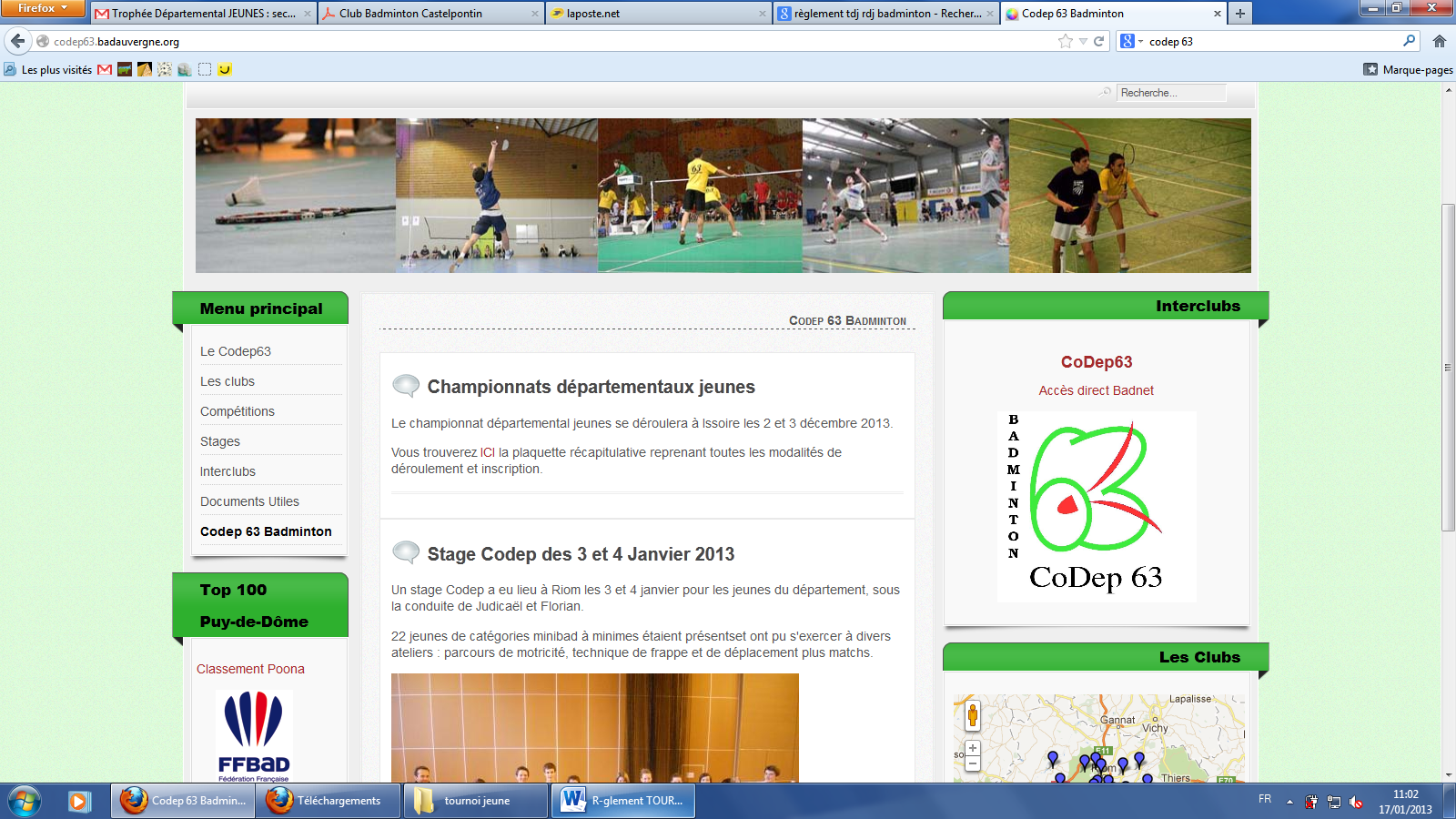 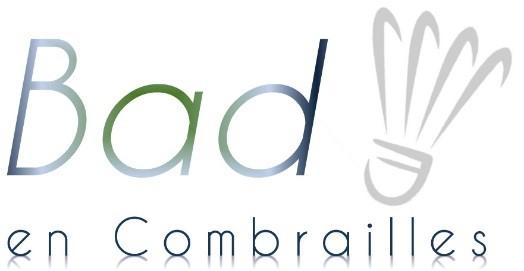 Nom – PrénomRepas Samedi soir (indiquez oui ou non)Repas Dimanchemidi(indiquez oui ou non)